Зарегистрировано в Минюсте России 16 февраля 2016 г. N 41107МИНИСТЕРСТВО СВЯЗИ И МАССОВЫХ КОММУНИКАЦИЙРОССИЙСКОЙ ФЕДЕРАЦИИФЕДЕРАЛЬНАЯ СЛУЖБА ПО НАДЗОРУ В СФЕРЕ СВЯЗИ,ИНФОРМАЦИОННЫХ ТЕХНОЛОГИЙ И МАССОВЫХ КОММУНИКАЦИЙПРИКАЗот 11 января 2016 г. N 2ОБ УТВЕРЖДЕНИИ ПЕРЕЧНЯДОЛЖНОСТЕЙ ФЕДЕРАЛЬНОЙ ГОСУДАРСТВЕННОЙ ГРАЖДАНСКОЙ СЛУЖБЫФЕДЕРАЛЬНОЙ СЛУЖБЫ ПО НАДЗОРУ В СФЕРЕ СВЯЗИ, ИНФОРМАЦИОННЫХТЕХНОЛОГИЙ И МАССОВЫХ КОММУНИКАЦИЙ, ПРИ ЗАМЕЩЕНИИ КОТОРЫХФЕДЕРАЛЬНЫМ ГОСУДАРСТВЕННЫМ ГРАЖДАНСКИМ СЛУЖАЩИМЗАПРЕЩАЕТСЯ ОТКРЫВАТЬ И ИМЕТЬ СЧЕТА (ВКЛАДЫ), ХРАНИТЬНАЛИЧНЫЕ ДЕНЕЖНЫЕ СРЕДСТВА И ЦЕННОСТИ В ИНОСТРАННЫХБАНКАХ, РАСПОЛОЖЕННЫХ ЗА ПРЕДЕЛАМИ ТЕРРИТОРИИРОССИЙСКОЙ ФЕДЕРАЦИИ, ВЛАДЕТЬ И (ИЛИ) ПОЛЬЗОВАТЬСЯИНОСТРАННЫМИ ФИНАНСОВЫМИ ИНСТРУМЕНТАМИВ соответствии с подпунктом "и" пункта 1 части 1 статьи 2 Федерального закона от 7 мая 2013 г. N 79-ФЗ "О запрете отдельным категориям лиц открывать и иметь счета (вклады), хранить наличные денежные средства и ценности в иностранных банках, расположенных за пределами территории Российской Федерации, владеть и (или) пользоваться иностранными финансовыми инструментами" (Собрание законодательства Российской Федерации, 2013, N 19 ст. 2306; 2014, N 52 (ч. I), ст. 7542; 2015, N 45, ст. 6204; N 48 (ч. I), ст. 6720) и во исполнение пункта 1 Указа Президента Российской Федерации от 8 марта 2015 г. N 120 "О некоторых вопросах противодействия коррупции" (Собрание законодательства Российской Федерации, 2015, N 10, ст. 1506; N 29 (ч. II), ст. 4477) приказываю:1. Утвердить прилагаемый Перечень должностей федеральной государственной гражданской службы Федеральной службы по надзору в сфере связи, информационных технологий и массовых коммуникаций, при замещении которых федеральным государственным гражданским служащим запрещается открывать и иметь счета (вклады), хранить наличные денежные средства и ценности в иностранных банках, расположенных за пределами территории Российской Федерации, владеть и (или) пользоваться иностранными финансовыми инструментами.2. Направить настоящий приказ на государственную регистрацию в Министерство юстиции Российской Федерации.3. Контроль за исполнением настоящего приказа оставляю за собой.РуководительА.А.ЖАРОВПриложениек приказу Федеральной службыпо надзору в сфере связи,информационных технологийи массовых коммуникацийот 11.01.2016 N 2ПЕРЕЧЕНЬДОЛЖНОСТЕЙ ФЕДЕРАЛЬНОЙ ГОСУДАРСТВЕННОЙ ГРАЖДАНСКОЙ СЛУЖБЫФЕДЕРАЛЬНОЙ СЛУЖБЫ ПО НАДЗОРУ В СФЕРЕ СВЯЗИ, ИНФОРМАЦИОННЫХТЕХНОЛОГИЙ И МАССОВЫХ КОММУНИКАЦИЙ, ПРИ ЗАМЕЩЕНИИ КОТОРЫХФЕДЕРАЛЬНЫМ ГОСУДАРСТВЕННЫМ ГРАЖДАНСКИМ СЛУЖАЩИМЗАПРЕЩАЕТСЯ ОТКРЫВАТЬ И ИМЕТЬ СЧЕТА (ВКЛАДЫ), ХРАНИТЬНАЛИЧНЫЕ ДЕНЕЖНЫЕ СРЕДСТВА И ЦЕННОСТИ В ИНОСТРАННЫХБАНКАХ, РАСПОЛОЖЕННЫХ ЗА ПРЕДЕЛАМИ ТЕРРИТОРИИРОССИЙСКОЙ ФЕДЕРАЦИИ, ВЛАДЕТЬ И (ИЛИ) ПОЛЬЗОВАТЬСЯИНОСТРАННЫМИ ФИНАНСОВЫМИ ИНСТРУМЕНТАМИ1. Руководитель2. Заместитель руководителя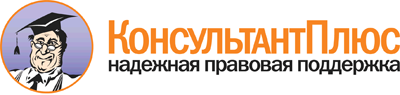  Приказ Роскомнадзора от 11.01.2016 N 2
"Об утверждении Перечня должностей федеральной государственной гражданской службы Федеральной службы по надзору в сфере связи, информационных технологий и массовых коммуникаций, при замещении которых федеральным государственным гражданским служащим запрещается открывать и иметь счета (вклады), хранить наличные денежные средства и ценности в иностранных банках, расположенных за пределами территории Российской Федерации, владеть и (или) пользоваться иностранными финансовыми инструментами"
(Зарегистрировано в Минюсте России 16.02.2016 N 41107) Документ предоставлен КонсультантПлюс

www.consultant.ru 

Дата сохранения: 26.07.2017 
 